附件3作品视频发布视频号步骤提前拍摄好参与“云科创”活动视频，注册好微信视频号。提前关注江苏省青少年科技教育协会微信公众号及微信视频号（视频号搜索“科创研究社”并关注）。点击“个人中心”，选择“发表视频”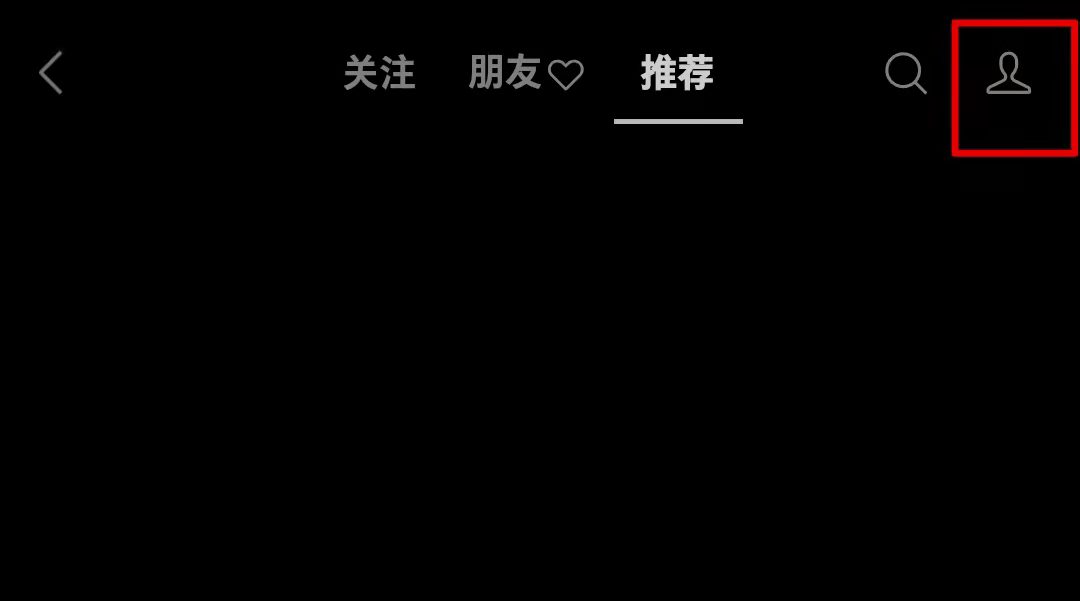 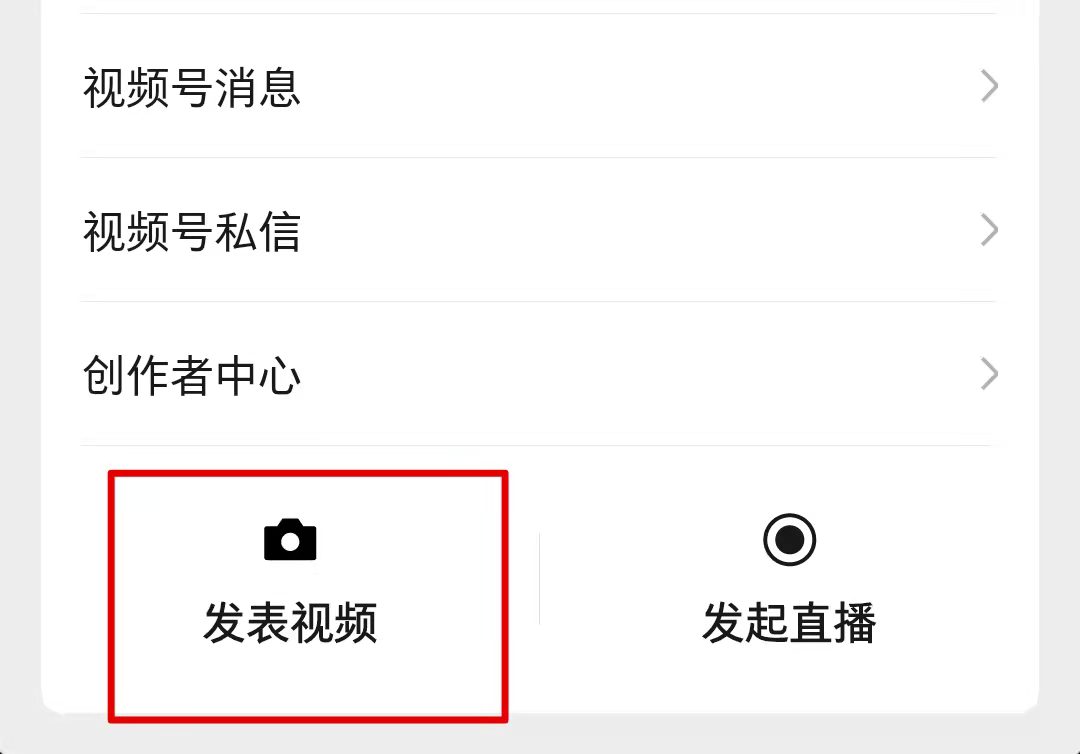 点击“从相册选择”已经拍摄好的视频，点击“完成”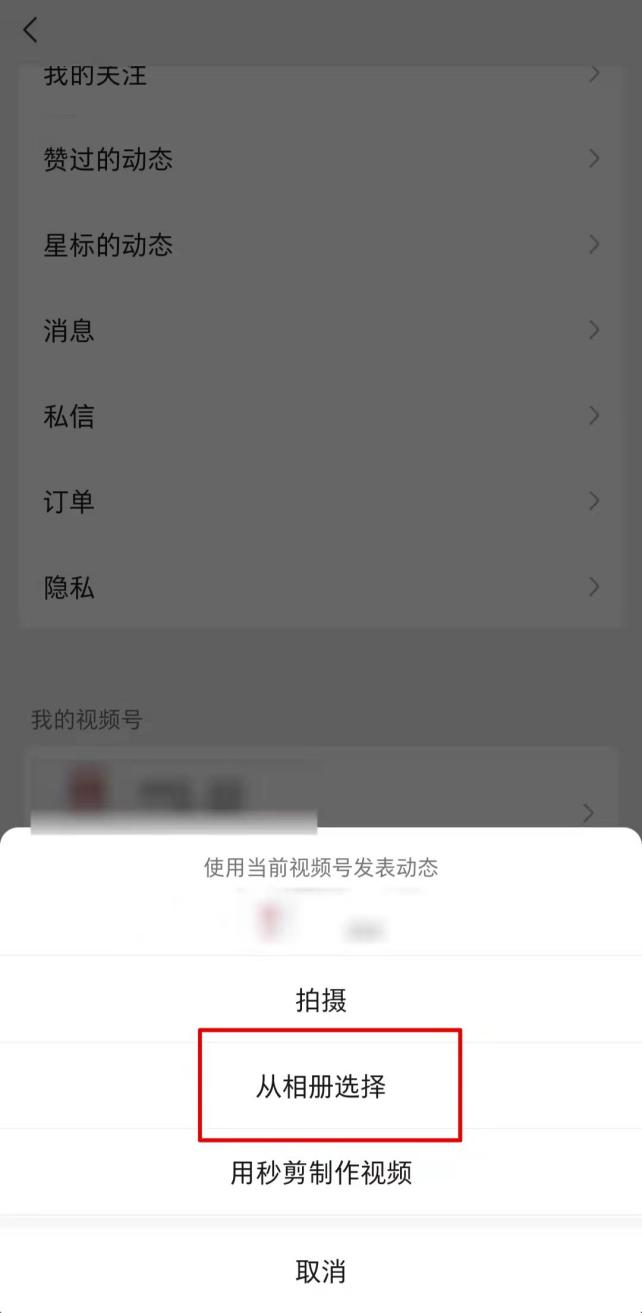 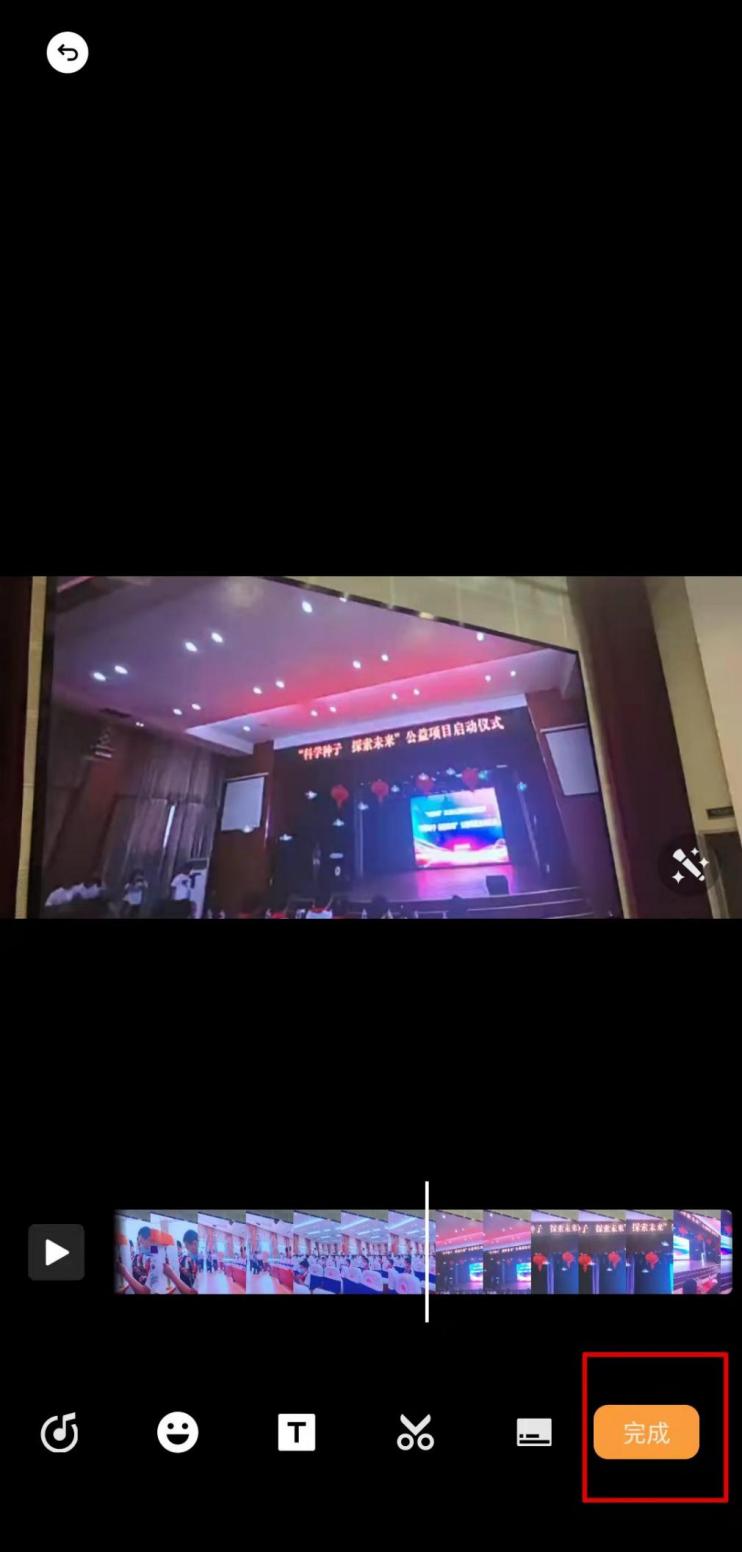 选择话题“﹟话题”，输入“云科创——礼赞科学家”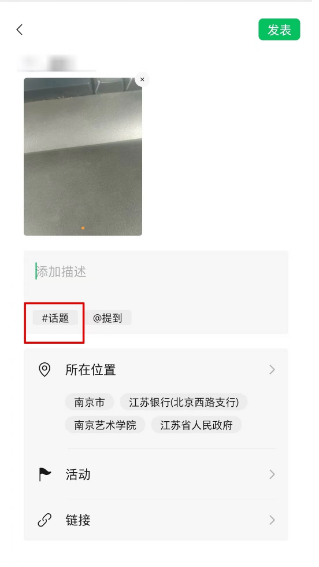 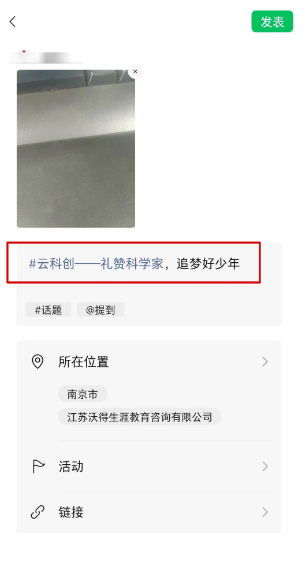 选择“@提到科创研究社”并点击发表。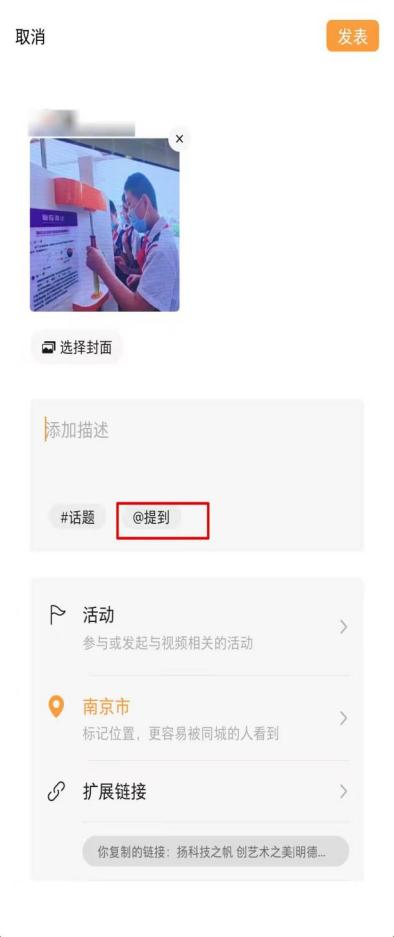 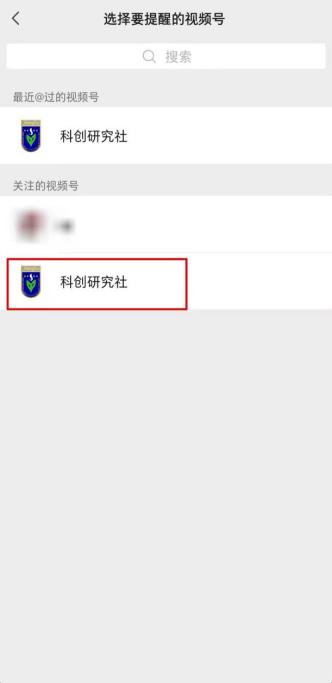 可集赞后，在活动时间内将视频截图、拍摄的视频、作品登记表连同作品发送至邮箱（视频截图名称为学生姓名）。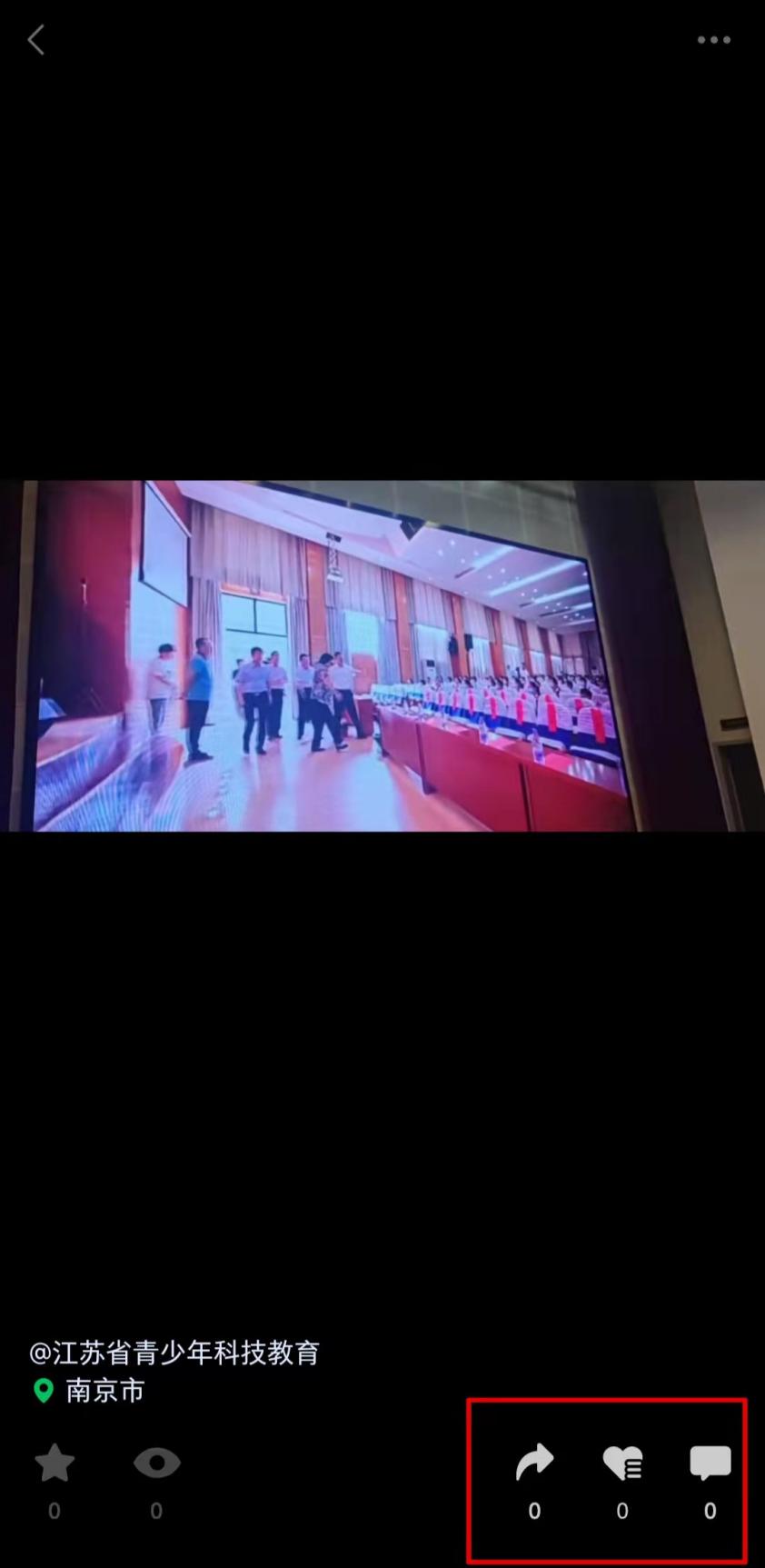 